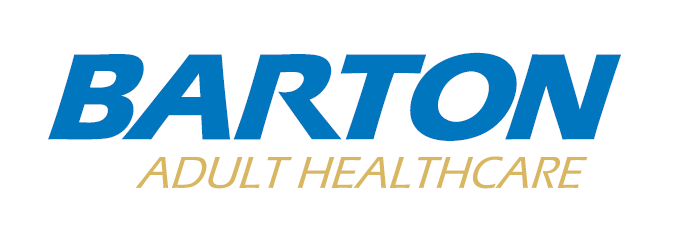 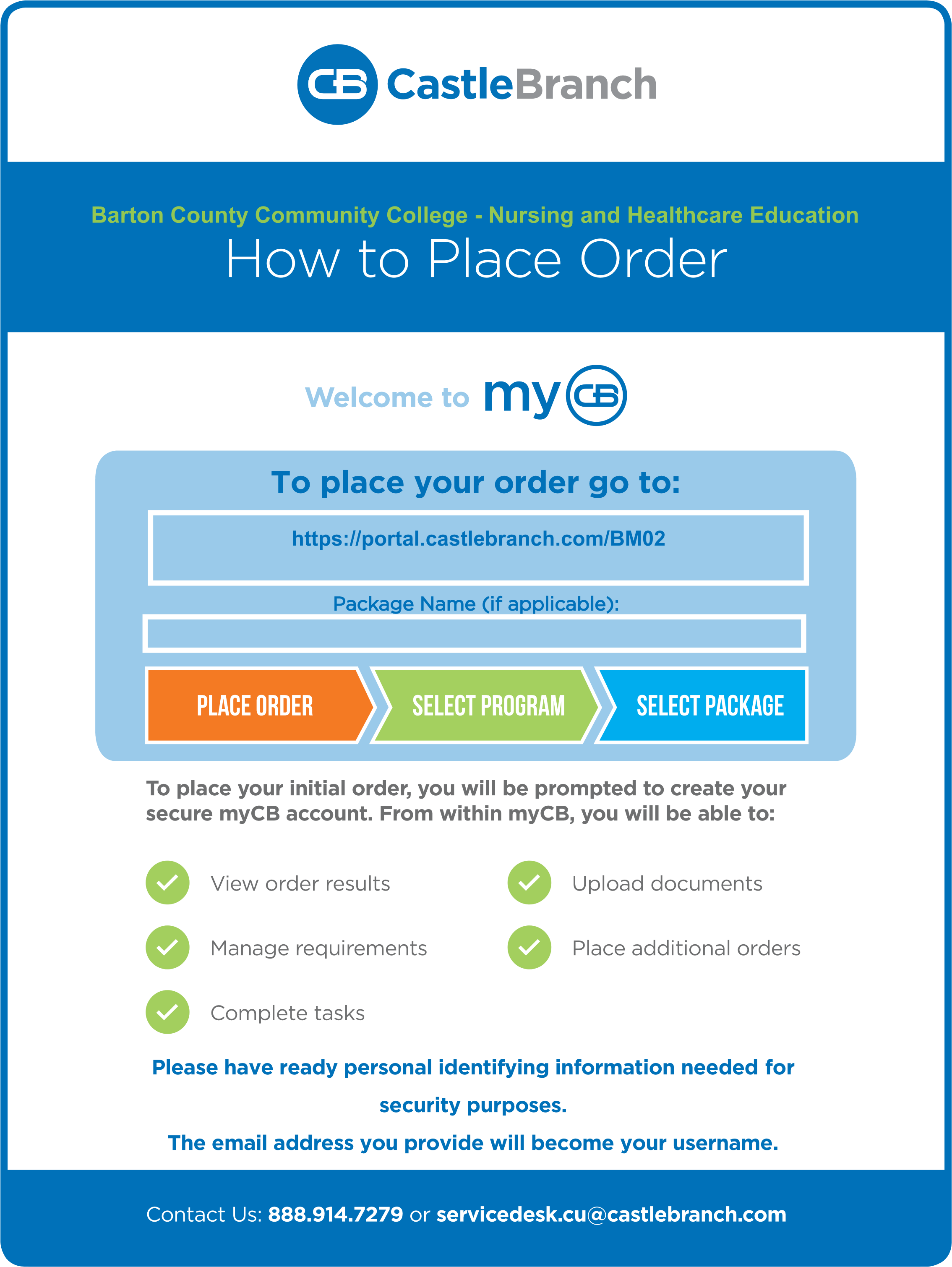 ATTENTION Students:Barton Community College has partnered with CastleBranch to help you supply the requirements for your program including a background check, immunization record management and document tracking. This process needs to be COMPLETED by the Friday one week before class begins. To get started, have payment method ($92.00 cost) and personal identifying information ready. Carefully follow the instructions below: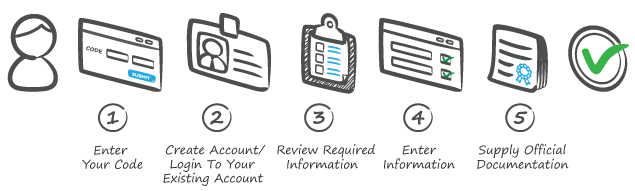 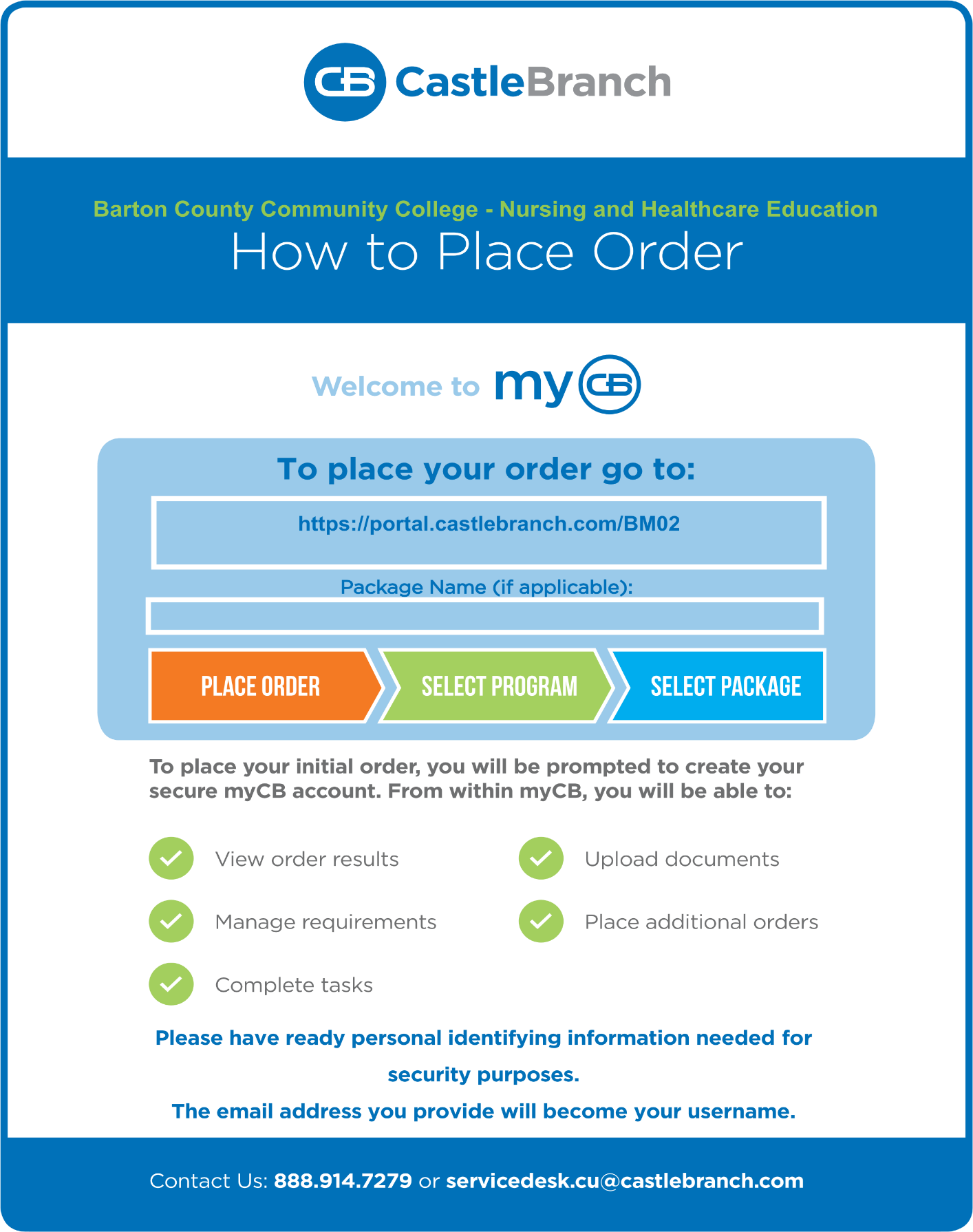 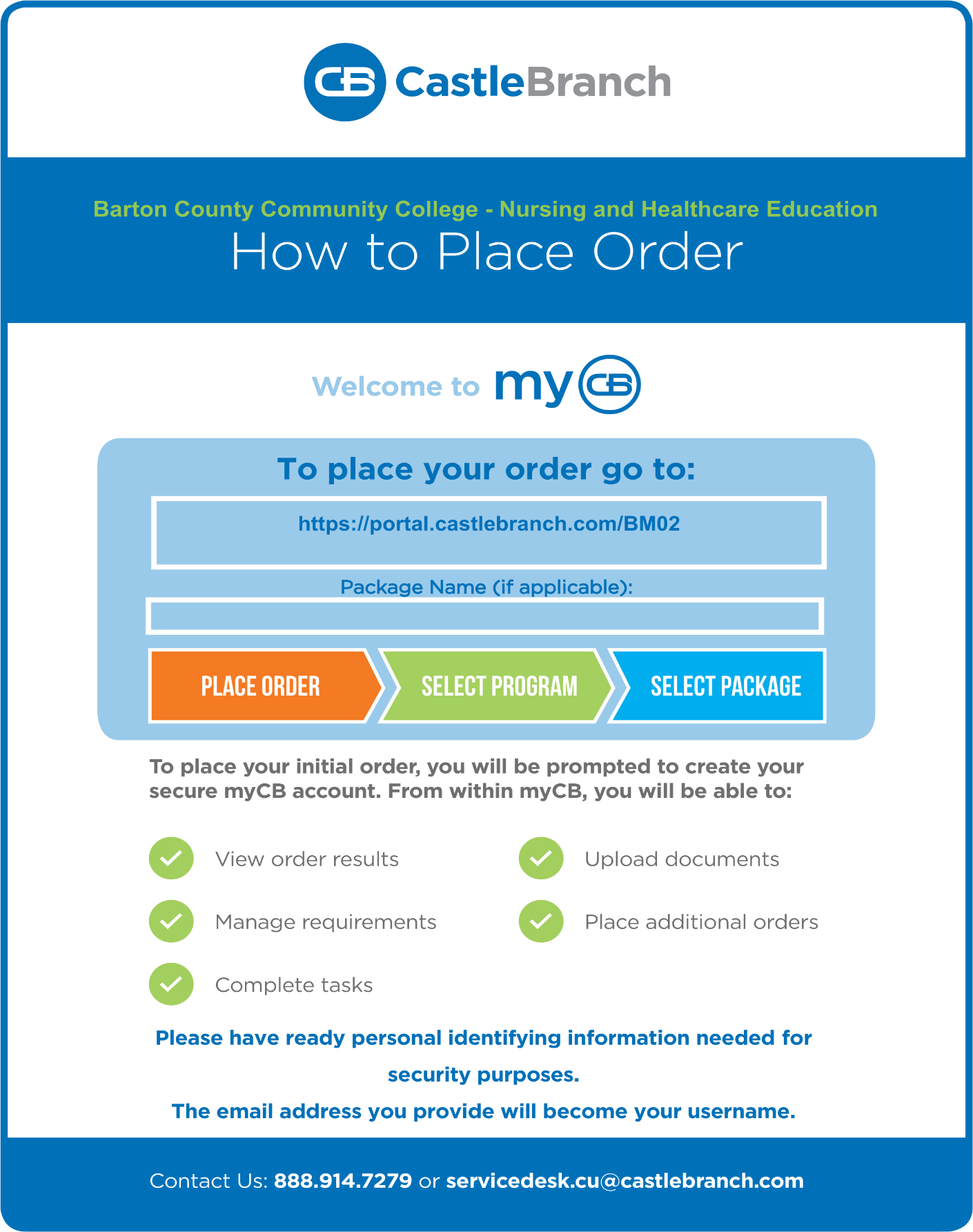 